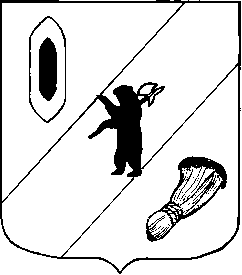 АДМИНИСТРАЦИЯ  ГАВРИЛОВ-ЯМСКОГОМУНИЦИПАЛЬНОГО  РАЙОНАПОСТАНОВЛЕНИЕ  07.02.2023   № 93О внесении изменений в постановление Администрации Гаврилов-Ямского муниципального района от 04.03.2019 № 261В соответствии со статьей 78 Бюджетного кодекса Российской Федерации, Федеральным законом от 06.10.2003 № 131-ФЗ «Об общих принципах организации местного самоуправления в Российской Федерации», общими требованиями к нормативным правовым актам, муниципальным правовым актам, регулирующим предоставление субсидий, том числе грантов в форме субсидий, юридическим лицам, индивидуальным предпринимателям, а также физическим лицам-производителям товаров, работ, услуг, утвержденными постановлением Правительства РФ от 18.09.2020  № 1492 и руководствуясь статьей 26 Устава Гаврилов-Ямского муниципального района,АДМИНИСТРАЦИЯ МУНИЦИПАЛЬНОГО РАЙОНА ПОСТАНОВЛЯЕТ:1. Внести в Порядок предоставления субсидии на возмещение затрат в связи с выполнением работ по обеспечению бесперебойного предоставления коммунальных услуг потребителям Гаврилов-Ямского муниципального района, утвержденный постановлением Администрации Гаврилов-Ямского муниципального района № 261 от 04.03.2019 (в редакции постановления Администрации Гаврилов-Ямского муниципального района от 17.06.2019 № 667) следующие изменения:  1.1. В разделе 1:1.1.1.Пункт 1.1. изложить в следующей редакции: «1.1. Настоящий Порядок предоставления субсидии на возмещение затрат в связи с выполнением работ по обеспечению бесперебойного предоставления коммунальных услуг потребителям Гаврилов-Ямского муниципального района (далее - Порядок) разработан в соответствии со статьей 78 Бюджетного кодекса Российской Федерации, с учетом требований, утвержденных постановлением Правительства РФ от 18.09.2020 № 1492 «Об общих требованиях к нормативным правовым актам, муниципальным правовым актам, регулирующим предоставление субсидий, в том числе грантов в форме субсидий, юридическим лицам, индивидуальным предпринимателям, а также физическим лицам - производителям товаров, работ, услуг, и о признании утратившими силу некоторых актов правительства Российской Федерации и отдельных положений некоторых актов Правительства Российской Федерации.»;1.1.2. Дополнить пунктом 1.6 (1) следующего содержания: «1.6.(1) Сведения о субсидии размещаются на Едином портале бюджетной системы Российской Федерации в информационно-телекоммуникационной сети «Интернет» (далее – Единый портал).».2. Контроль за исполнением постановления возложить на  заместителя Главы Администрации муниципального района Таганова В.Н.3. Постановление опубликовать в районной массовой газете «Гаврилов-Ямский вестник» и разместить на официальном сайте Администрации муниципального района в сети Интернет.4. Постановление вступает в силу с момента опубликования.Исполняющий обязанностиГлавы Гаврилов-Ямскогомуниципального района	                                  	           	А.А. Забаев